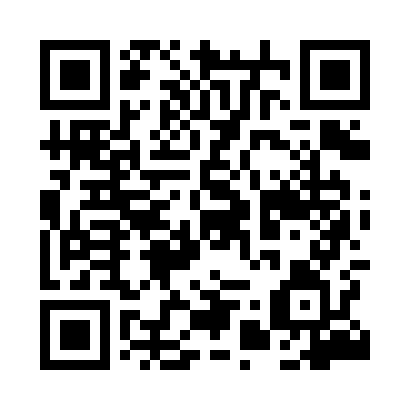 Prayer times for Rulice, PolandMon 1 Apr 2024 - Tue 30 Apr 2024High Latitude Method: Angle Based RulePrayer Calculation Method: Muslim World LeagueAsar Calculation Method: HanafiPrayer times provided by https://www.salahtimes.comDateDayFajrSunriseDhuhrAsrMaghribIsha1Mon4:056:1312:455:117:189:182Tue4:026:1112:455:127:209:203Wed3:596:0812:445:147:229:234Thu3:566:0612:445:157:239:255Fri3:526:0312:445:167:259:286Sat3:496:0112:435:187:279:317Sun3:465:5812:435:197:299:338Mon3:425:5612:435:207:319:369Tue3:395:5412:435:227:339:3910Wed3:355:5112:425:237:359:4211Thu3:325:4912:425:247:379:4412Fri3:285:4612:425:257:389:4713Sat3:255:4412:425:277:409:5014Sun3:215:4212:415:287:429:5315Mon3:185:3912:415:297:449:5616Tue3:145:3712:415:317:469:5917Wed3:105:3512:415:327:4810:0218Thu3:065:3212:405:337:5010:0519Fri3:035:3012:405:347:5210:0920Sat2:595:2812:405:357:5310:1221Sun2:555:2512:405:377:5510:1522Mon2:515:2312:405:387:5710:1923Tue2:475:2112:395:397:5910:2224Wed2:425:1912:395:408:0110:2625Thu2:385:1712:395:418:0310:2926Fri2:345:1412:395:438:0510:3327Sat2:295:1212:395:448:0610:3728Sun2:275:1012:395:458:0810:4129Mon2:275:0812:395:468:1010:4230Tue2:265:0612:385:478:1210:43